Opportunity QuiltThe primary fundraiser for the guild is an Opportunity Quilt.   Every two years, the guild constructs a quilt to be used for that purpose. Revenue from ticket sales is used to fund many of the events and programs that the guild participates in:  community service outreach programs, quilt retreats, monthly programs and workshops, to name a few.  The Opportunity Quilt Coordinator chooses a pattern and purchases the fabric for the quilt top.  Kits are prepared and given to the membership to complete.  Once all the blocks are returned, they are sewn together into the quilt top and the Coordinator arranges for the quilt to be quilted.  Once bound, a photograph is taken of the quilt for publicity purposes and packets of tickets can be signed out for sale.  Members are encouraged to sell tickets to help the guild generate the funds needed to continue to operate.  The finished quilt is also displayed at area quilt shops.  Tickets are typically $1.00 each or 6 tickets for $5.00.  The drawing for the winner of the completed quilt will be at the 2020 December General Meeting.This year, our Opportunity Quilt Coordinator, Renda Weidler, has chosen the Royal Country Manor pattern by Darlene Zimmerman.  The fabrics are a beautiful combination of purples, greens and cream.  Please contact Renda Weidler with any questions or to sign out a block kit. 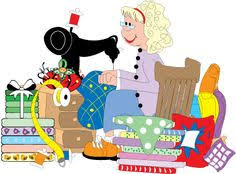 